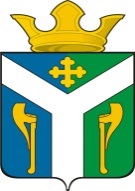 АДМИНИСТРАЦИЯ    УСТЬ – НИЦИНСКОГОСЕЛЬСКОГО ПОСЕЛЕНИЯПОСТАНОВЛЕНИЕ_________________________________________________________________30.04.2021                                                                                                                № 106  с. Усть – Ницинское                                                              О внесении изменений в постановление администрации Усть-Ницинского сельского поселения от 01.04.2021 № 81 «О назначении публичных слушаний по проекту решения «Об исполнении бюджета Усть-Ницинского сельского поселения за отчетный финансовый 2020 год»          На основании Указа Президента Российской Федерации от 23.04.2021 № 242 «Об установлении на территории Российской Федерации нерабочих дней в мае 2021 г.»,   Устава Усть – Ницинского сельского поселенияПОСТАНОВЛЯЮ:Внести в постановление администрации Усть-Ницинского сельского поселения от 01.04.2021 № 81 «О назначении публичных слушаний по проекту решения «Об исполнении бюджета Усть-Ницинского сельского поселения за отчетный финансовый 2020 год», следующие изменения:1.1 в пунктах  2,3  постановления  дату  «06.05.2021 года» заменить датой «11.05.2021 года».       2.   Настоящее постановление опубликовать в «Информационном вестнике Усть-Ницинского сельского поселения» и разместить на официальном сайте Усть – Ницинского сельского поселения в  информационно-телекоммуникационной сети «Интернет»: www.усть-ницинское.рф.        3. Контроль за исполнением настоящего постановления  оставляю за собой.Глава Усть-Ницинского сельского поселения	                      А.С. Лукин